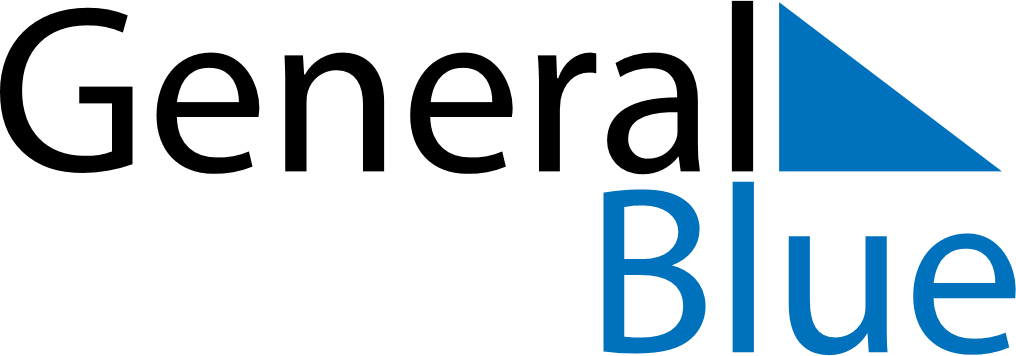 2018 – Q2Romania  2018 – Q2Romania  2018 – Q2Romania  2018 – Q2Romania  2018 – Q2Romania  AprilAprilAprilAprilAprilAprilAprilSUNMONTUEWEDTHUFRISAT123456789101112131415161718192021222324252627282930MayMayMayMayMayMayMaySUNMONTUEWEDTHUFRISAT12345678910111213141516171819202122232425262728293031JuneJuneJuneJuneJuneJuneJuneSUNMONTUEWEDTHUFRISAT123456789101112131415161718192021222324252627282930Apr 6: Good FridayJun 26: Flag DayApr 8: Easter SundayApr 9: Easter MondayMay 1: Labour DayMay 6: Mother’s DayMay 17: Ascension DayMay 27: PentecostMay 28: Whit MondayJun 1: Children’s Day